Fundraising Committee Reports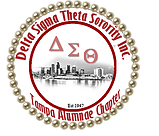 Angela Brown3rd Vice PresidentNovember 2019Reds and Whites: Chairs Soror Jasmine White Bynum and Soror Stephanie Love-Preliminary Budget-Event RecapQueen of Hearts: Chair: Soror Joyce Patterson and Soror Paulette Walker-March 28, 2020 -6:00 pm-11:00 pm-Tickets available November @ $100-Event updatesStep and Stroll Team : Chair Soror Mallory Davis-Stroll practice detailsRespectfully submitted byAngela BrownThirdVP@dstta.com813-967-4565